Date:	Mon Tue   Wed   Thu   Fri   Sat   Sun   (circle)Check 8 Ounce Glasses of Water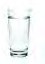 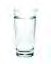 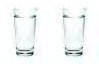 Day in ReviewHow Did I Do Today?Excellent	Great	Ok	Not Good	Very Bad	(circle)Date  6/16/10	Mon TueThu Fri   Sat   Sun   (circle)Check 8 Ounce Glasses of Water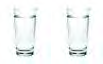 Day in ReviewI was very happy I ate wholesome, natural foods today, I kept my portions small, and overall my energy levels were really high. I was upset after	                I ate that snickers bar. I was stressed from work, need to be aware next time!   How Did I Do Today?Excellent	Ok	Not Good	Very Bad	(circle)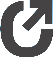 CaloriesProtein (g)Carbs (g)Fat (g)Daily TotalsCalorie % BreakdownDaily TotalsCalorie % BreakdownBreakfast	Time of Day:Breakfast	Time of Day:Breakfast	Time of Day:Breakfast	Time of Day:Breakfast	Time of Day:Breakfast	Time of Day:Breakfast	Time of Day:Breakfast	Time of Day:TotalsLunch	Time of Day:Lunch	Time of Day:Lunch	Time of Day:Lunch	Time of Day:Lunch	Time of Day:Lunch	Time of Day:Lunch	Time of Day:Lunch	Time of Day:TotalsDinner	Time of Day:Dinner	Time of Day:Dinner	Time of Day:Dinner	Time of Day:Dinner	Time of Day:Dinner	Time of Day:Dinner	Time of Day:Dinner	Time of Day:TotalsSnacks	Time of Day:Snacks	Time of Day:Snacks	Time of Day:Snacks	Time of Day:Snacks	Time of Day:Snacks	Time of Day:Snacks	Time of Day:Snacks	Time of Day:TotalsCaloriesProtein (g)Carbs (g)Fat (g)Daily TotalsCalorie % Breakdown13979014750Daily TotalsCalorie % Breakdown100%26%42%32%Breakfast	Time of Day:Breakfast	Time of Day:Breakfast	Time of Day:Breakfast	Time of Day:Breakfast	Time of Day:Breakfast	Time of Day:Breakfast	Time of Day:Breakfast	Time of Day:8:00am5WholeEgg Whites802000TiredEnergized1SliceWhole Wheat Toast11042411MediumOrange600150Totals25024391Lunch	Time of Day:Lunch	Time of Day:Lunch	Time of Day:Lunch	Time of Day:Lunch	Time of Day:Lunch	Time of Day:Lunch	Time of Day:Lunch	Time of Day:1:00pm4OuncesGrilled Chicken Breast1302703RelievedHappy2CupsLettuce with Veggies6001201/2CupBrown Rice10832212Tbsp.Wishbone Vinaigrette60035Totals35830379Dinner	Time of Day:Dinner	Time of Day:Dinner	Time of Day:Dinner	Time of Day:Dinner	Time of Day:Dinner	Time of Day:Dinner	Time of Day:Dinner	Time of Day:7:30pm6OuncesSalmon23224012GoodGood8SpearsAsparagus240601MediumSweet Potato1002240Time of DayTotals356263012Snacks	Time of Day:Snacks	Time of Day:Snacks	Time of Day:Snacks	Time of Day:Snacks	Time of Day:Snacks	Time of Day:Snacks	Time of Day:Snacks	Time of Day:10am/4pm1HandfulAlmonds1626614OkGood1BarSnickers Bar27143514AnxiousGuilty!Totals433104128